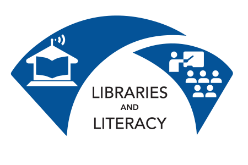 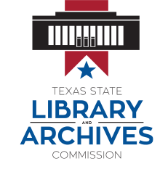 1.0.5 Computer Basics Online Resources
Now that you've got the basics down, keep practicing by checking out these links:Every Community Online - Register here for free online self-paced training and access to affordable computers and broadband service.Goodwill Community Foundation - Hundreds of free online tutorials covering a variety of topics such as basic computers and career development.Mousercise and Mouse Games - Get to know your right clicks from you left by honing your mouse skills at these fun sites.Typeracer - Improve your typing skills by racing against other typists from around the world.